Математика.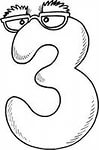 Тема: число и цифра 3.Цели: знакомство с числом и цифрой 3, с составом числа 3.Домашнее задание:Учебник, с.38-43Прописать в тетради три строчки троек: 3  3  331  32  33               3        3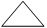 Повторить названия времён года и осенних месяцев.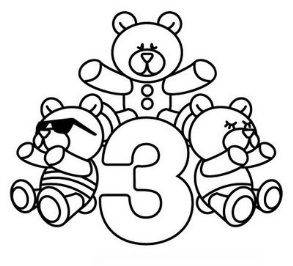 